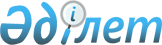 Об утверждении формы представления информации о сделках банков второго уровня с лицами, связанными с ними особыми отношениями
					
			Утративший силу
			
			
		
					Постановление Правления Агентства Республики Казахстан по регулированию и надзору финансового рынка и финансовой организации от 17 июня 2006 года N 134. Зарегистрировано в Министерстве юстиции Республики Казахстан 14 июля 2006 года N 4298. Утратило силу постановлением Правления Агентства Республики Казахстан по регулированию и надзору финансового рынка и финансовых организаций от 15 июля 2010 года N 108

      Сноска. Утратило силу постановлением Правления АФН от 15.07.2010 N 108 (вводится в действие по истечении четырнадцати дней со дня его гос. регистрации в МЮ РК).       В соответствии с пунктом 8 статьи 40 Закона Республики Казахстан "О банках и банковской деятельности в Республике Казахстан", Правление Агентства Республики Казахстан по регулированию и надзору финансового рынка и финансовых организаций (далее - Агентство) ПОСТАНОВЛЯЕТ: 

      1. Утвердить форму "Информация о сделках банков второго уровня с лицами, связанными с ними особыми отношениями" (далее - форма) согласно приложению 1 к настоящему постановлению. 

      2. Банки второго уровня ежемесячно, не позднее десятого рабочего дня месяца следующего за отчетным, представляют в уполномоченный орган по регулированию и надзору финансового рынка и финансовых организаций (далее - уполномоченный орган) форму на электронном носителе с использованием транспортной системы гарантированной доставки информации с криптографическими средствами защиты, обеспечивающими конфиденциальность и некорректируемость представляемых данных. 

      По требованию уполномоченного органа банки не позднее двух рабочих дней со дня получения запроса представляют форму на бумажном носителе. 

      Идентичность данных, представляемых на электронном носителе, данным на бумажном носителе, обеспечивается первым руководителем правления банка или лицом, его замещающим. 

      3. Со дня введения в действие настоящего постановления признать утратившими силу нормативные правовые акты согласно приложению 2 к настоящему постановлению. 

      4. Настоящее постановление вводится в действие по истечении четырнадцати дней со дня его государственной регистрации в Министерстве юстиции Республики Казахстан. 

      5. Департаменту стратегии и анализа (Еденбаев Е.С.): 

      1) совместно с Юридическим департаментом (Байсынов М.Б.) принять меры к государственной регистрации в Министерстве юстиции Республики Казахстан настоящего постановления; 

      2) в десятидневный срок со дня государственной регистрации в Министерстве юстиции Республики Казахстан настоящего постановления довести его до сведения заинтересованных подразделений Агентства, Национального Банка Республики Казахстан, банков второго уровня и Объединения юридических лиц "Ассоциация финансистов Казахстана". 

      6. Отделу международных отношений и связей с общественностью (Пернебаев Т.Ш.) принять меры к публикации настоящего постановления в средствах массовой информации Республики Казахстан. 

      7. Контроль за исполнением настоящего постановления возложить на заместителя Председателя Агентства Бахмутову Е.Л.       Председатель 

Приложение 1             

к постановлению Правления      

Агентства Республики Казахстан    

по регулированию и надзору      

финансового рынка и финансовых    

организаций               

от 17 июня 2006 года N 134           Примечание РЦПИ!

      В приложение 1 предусмотрены изменения постановлением Правления Агентства РК по регулированию и надзору финансового рынка и финансовых организаций от 28.05.2007 N 155 (вводятся в действие с 01.01.2012).      Сноска. Приложение с изменениями, внесенными постановлением Правления Агентства РК по регулированию и надзору финансового рынка и финансовых организаций от 29.10.2008 N 173 (порядок введения в действие см. п. 2 ). 

             Информация о сделках ___________________ с лицами, 

                             (наименование банка) 

   связанными с банком особыми отношениями, заключенных 

   в течение отчетного периода с "__" _______ 200 __ года 

     по "___" ________ 200 __ года, а также действующих 

               по состоянию на отчетную дату        Сноска. Таблица с изменениями, внесенными постановлением Правления Агентства РК по регулированию и надзору финансового рынка и финансовых организаций от 29.10.2008 N 173 (порядок введения в действие см. п. 2 ). 

продолжение таблицы        Общая сумма сделок банка с лицами, связанными с ним особыми отношениями, суммы которых по каждому виду операций банка с лицом, связанным с ним особыми отношениями, не превышает 0,1 процент в совокупности от размера собственного капитала банка, рассчитываемого в соответствии с постановлением Правления Агентства Республики Казахстан по регулированию и надзору финансового рынка и финансовых организаций от 30 сентября 2005 года N 358 "Об утверждении Инструкции о нормативных значениях и методике расчетов пруденциальных нормативов для банков второго уровня", зарегистрированным в Реестре государственной регистрации нормативных правовых актов под N 3924, по состоянию на "__" _____ 200 __ года, составляет ________ тысяч тенге.       Банк подтверждает, что в отчетном периоде льготные условия лицам, связанным с банком особыми отношениями, не предоставлялись и других сделок с лицами, связанными с банком особыми отношениями, кроме указанных в настоящей Информации, банком не осуществлялось. Первый руководитель правления банка 

(либо лицо, его замещающее)_______________________ 

Исполнитель ______________________________________ 

Главный бухгалтер ________________________________ 

  

Место печати:       Указания по заполнению таблицы: 

      1) в таблице указываются сведения обо всех сделках банка с лицами, связанными с ним особыми отношениями, сумма которых по каждому виду операций банка с лицом, связанным с ним особыми отношениями, превышает 0,1 процент в совокупности от размера собственного капитала банка, рассчитываемого в соответствии с постановлением Правления Агентства Республики Казахстан по регулированию и надзору финансового рынка и финансовых организаций от 30 сентября 2005 года N 358 "Об утверждении Инструкции о нормативных значениях и методике расчетов пруденциальных нормативов для банков второго уровня", зарегистрированным в Реестре государственной регистрации нормативных правовых актов под N 3924, по состоянию на соответствующую отчетную дату, в том числе о сделках, указанных в таблице (но не ограничиваясь ими); 

      2) если условия сделки не предполагают наличие обеспечения или выплату вознаграждения, то графы 10), 11) или 12)-14) не подлежат заполнению. Банк прилагает к настоящей Информации "Реестр лиц, 

связанных с банком особыми отношениями по состоянию 

на "___" _________ 200 __ года" по следующей форме       Сноска. Таблица с изменениями, внесенными постановлением Правления Агентства РК по регулированию и надзору финансового рынка и финансовых организаций от 29.10.2008 N 173 (порядок введения в действие см. п. 2 ). 

  Первый руководитель правления банка 

(либо лицо, его замещающее)_______________________ 

Исполнитель ______________________________________ Главный бухгалтер ________________________________ 

  

Место печати:

Приложение 2               

к постановлению Правления        

Агентства Республики Казахстан      

по регулированию и надзору        

финансового рынка и            

финансовых организаций          

от 17 июня 2006 года N 134         

Перечень 

нормативных правовых актов, признаваемых 

утратившими силу       1) постановление Правления Национального Банка Республики Казахстан от 20 декабря 2001 года N 543 "Об утверждении формы представления информации о сделках банков второго уровня с лицами, связанными особыми отношениями с ними", зарегистрированное в Реестре государственной регистрации нормативных правовых актов под N 1745; 

      2) постановление Правления Агентства Республики Казахстан по регулированию и надзору финансового рынка и финансовых организаций от 16 февраля 2004 года N 37 "О внесении изменений в постановление Правления Национального Банка Республики Казахстан от 20 декабря 2001 года N 543 "Об утверждении формы представления информации по сделкам банков второго уровня с лицами, связанными особыми отношениями с ними", зарегистрированное в Министерстве юстиции Республики Казахстан под N 1745", зарегистрированное в Реестре государственной регистрации нормативных правовых актов под N 2761, опубликованное в "Бюллетене нормативных правовых актов Республики Казахстан", 2004 г., N 25-28, ст.953; 

      3) постановление Правления Агентства Республики Казахстан по регулированию и надзору финансового рынка и финансовых организаций от 19 апреля 2005 года N 129 "О внесении дополнения и изменения в постановление Правления Национального Банка Республики Казахстан от 20 декабря 2001 года N 543 "Об утверждении формы представления информации о сделках банков второго уровня с лицами, связанными особыми отношениями с ними", зарегистрированное в Реестре государственной регистрации нормативных правовых актов под N 3650. 
					© 2012. РГП на ПХВ «Институт законодательства и правовой информации Республики Казахстан» Министерства юстиции Республики Казахстан
				N Наи- 

мено- 

вание 

(фа- 

ми- 

лия, 

имя, 

отче- 

ство) 

лица Реги-

страци-

онный

номер

налого-

платель-

щикаПризнак, 

в соот- 

ветст- 

вии с 

которым 

лицо 

отнесено 

к лицу, 

связан- 

ному с 

банком 

особыми 

отно- 

шениями Вид 

опе- 

ра- 

ции Вид 

ва- 

люты Сум- 

ма 

сдел- 

ки по 

дого- 

вору 

(в 

тыся- 

чах 

тен- 

ге) Дата 

заклю- 

чения 

(дата 

начала 

выпол- 

нения 

усло- 

вий) 

дого- 

вора Дата 

окон- 

чания 

дейст- 

вия 

(дата 

окон- 

чания 

выпол- 

нения 

усло- 

вий) 

дого- 

вора 1 2 3 4 5 6 7 8 9 Выдача займов Выдача займов Выдача займов Выдача займов Выдача займов Выдача займов Выдача займов Выдача займов Выдача займов Итого Размещение и принятие депозита или получение займа Размещение и принятие депозита или получение займа Размещение и принятие депозита или получение займа Размещение и принятие депозита или получение займа Размещение и принятие депозита или получение займа Размещение и принятие депозита или получение займа Размещение и принятие депозита или получение займа Размещение и принятие депозита или получение займа Размещение и принятие депозита или получение займа Итого Покупка и прием в залог финансовых инструментов, выпущенных 

лицами, связанными с банком особыми отношениями Покупка и прием в залог финансовых инструментов, выпущенных 

лицами, связанными с банком особыми отношениями Покупка и прием в залог финансовых инструментов, выпущенных 

лицами, связанными с банком особыми отношениями Покупка и прием в залог финансовых инструментов, выпущенных 

лицами, связанными с банком особыми отношениями Покупка и прием в залог финансовых инструментов, выпущенных 

лицами, связанными с банком особыми отношениями Покупка и прием в залог финансовых инструментов, выпущенных 

лицами, связанными с банком особыми отношениями Покупка и прием в залог финансовых инструментов, выпущенных 

лицами, связанными с банком особыми отношениями Покупка и прием в залог финансовых инструментов, выпущенных 

лицами, связанными с банком особыми отношениями Покупка и прием в залог финансовых инструментов, выпущенных 

лицами, связанными с банком особыми отношениями Итого Покупка (продажа) финансовых инструментов, в том числе 

на условиях их обратной продажи (покупки) у лиц, связанных 

с банком особыми отношениями (за исключением сделок, 

заключенных на организованном рынке, методами, 

не позволяющими банку определить контрагента) Покупка (продажа) финансовых инструментов, в том числе 

на условиях их обратной продажи (покупки) у лиц, связанных 

с банком особыми отношениями (за исключением сделок, 

заключенных на организованном рынке, методами, 

не позволяющими банку определить контрагента) Покупка (продажа) финансовых инструментов, в том числе 

на условиях их обратной продажи (покупки) у лиц, связанных 

с банком особыми отношениями (за исключением сделок, 

заключенных на организованном рынке, методами, 

не позволяющими банку определить контрагента) Покупка (продажа) финансовых инструментов, в том числе 

на условиях их обратной продажи (покупки) у лиц, связанных 

с банком особыми отношениями (за исключением сделок, 

заключенных на организованном рынке, методами, 

не позволяющими банку определить контрагента) Покупка (продажа) финансовых инструментов, в том числе 

на условиях их обратной продажи (покупки) у лиц, связанных 

с банком особыми отношениями (за исключением сделок, 

заключенных на организованном рынке, методами, 

не позволяющими банку определить контрагента) Покупка (продажа) финансовых инструментов, в том числе 

на условиях их обратной продажи (покупки) у лиц, связанных 

с банком особыми отношениями (за исключением сделок, 

заключенных на организованном рынке, методами, 

не позволяющими банку определить контрагента) Покупка (продажа) финансовых инструментов, в том числе 

на условиях их обратной продажи (покупки) у лиц, связанных 

с банком особыми отношениями (за исключением сделок, 

заключенных на организованном рынке, методами, 

не позволяющими банку определить контрагента) Покупка (продажа) финансовых инструментов, в том числе 

на условиях их обратной продажи (покупки) у лиц, связанных 

с банком особыми отношениями (за исключением сделок, 

заключенных на организованном рынке, методами, 

не позволяющими банку определить контрагента) Покупка (продажа) финансовых инструментов, в том числе 

на условиях их обратной продажи (покупки) у лиц, связанных 

с банком особыми отношениями (за исключением сделок, 

заключенных на организованном рынке, методами, 

не позволяющими банку определить контрагента) Итого Покупка (продажа) и принятие в залог имущества у лиц, 

связанных с банком особыми отношениями Покупка (продажа) и принятие в залог имущества у лиц, 

связанных с банком особыми отношениями Покупка (продажа) и принятие в залог имущества у лиц, 

связанных с банком особыми отношениями Покупка (продажа) и принятие в залог имущества у лиц, 

связанных с банком особыми отношениями Покупка (продажа) и принятие в залог имущества у лиц, 

связанных с банком особыми отношениями Покупка (продажа) и принятие в залог имущества у лиц, 

связанных с банком особыми отношениями Покупка (продажа) и принятие в залог имущества у лиц, 

связанных с банком особыми отношениями Покупка (продажа) и принятие в залог имущества у лиц, 

связанных с банком особыми отношениями Покупка (продажа) и принятие в залог имущества у лиц, 

связанных с банком особыми отношениями Итого Будущее обязательство банка по осуществлению операций, 

указанных выше, либо субсидиарная или солидарная 

ответственность банка за лиц, связанных с банком 

особыми отношениями Будущее обязательство банка по осуществлению операций, 

указанных выше, либо субсидиарная или солидарная 

ответственность банка за лиц, связанных с банком 

особыми отношениями Будущее обязательство банка по осуществлению операций, 

указанных выше, либо субсидиарная или солидарная 

ответственность банка за лиц, связанных с банком 

особыми отношениями Будущее обязательство банка по осуществлению операций, 

указанных выше, либо субсидиарная или солидарная 

ответственность банка за лиц, связанных с банком 

особыми отношениями Будущее обязательство банка по осуществлению операций, 

указанных выше, либо субсидиарная или солидарная 

ответственность банка за лиц, связанных с банком 

особыми отношениями Будущее обязательство банка по осуществлению операций, 

указанных выше, либо субсидиарная или солидарная 

ответственность банка за лиц, связанных с банком 

особыми отношениями Будущее обязательство банка по осуществлению операций, 

указанных выше, либо субсидиарная или солидарная 

ответственность банка за лиц, связанных с банком 

особыми отношениями Будущее обязательство банка по осуществлению операций, 

указанных выше, либо субсидиарная или солидарная 

ответственность банка за лиц, связанных с банком 

особыми отношениями Будущее обязательство банка по осуществлению операций, 

указанных выше, либо субсидиарная или солидарная 

ответственность банка за лиц, связанных с банком 

особыми отношениями Итого Переход права собственности на имущество между банком и 

лицом, связанным с банком особыми отношениями, 

за исключением операций, указанных выше Переход права собственности на имущество между банком и 

лицом, связанным с банком особыми отношениями, 

за исключением операций, указанных выше Переход права собственности на имущество между банком и 

лицом, связанным с банком особыми отношениями, 

за исключением операций, указанных выше Переход права собственности на имущество между банком и 

лицом, связанным с банком особыми отношениями, 

за исключением операций, указанных выше Переход права собственности на имущество между банком и 

лицом, связанным с банком особыми отношениями, 

за исключением операций, указанных выше Переход права собственности на имущество между банком и 

лицом, связанным с банком особыми отношениями, 

за исключением операций, указанных выше Переход права собственности на имущество между банком и 

лицом, связанным с банком особыми отношениями, 

за исключением операций, указанных выше Переход права собственности на имущество между банком и 

лицом, связанным с банком особыми отношениями, 

за исключением операций, указанных выше Переход права собственности на имущество между банком и 

лицом, связанным с банком особыми отношениями, 

за исключением операций, указанных выше Итого Иные виды сделок Иные виды сделок Иные виды сделок Иные виды сделок Иные виды сделок Иные виды сделок Иные виды сделок Иные виды сделок Иные виды сделок Итого Всего N Обеспечение по условиям договора Обеспечение по условиям договора Выплачиваемое вознаграждение (в процентах годовых) Выплачиваемое вознаграждение (в процентах годовых) Выплачиваемое вознаграждение (в процентах годовых) Теку- 

щий 

оста- 

ток на 

отчет- 

ную 

дату 

(в 

тыся- 

чах 

тенге) Рекви- 

зиты 

решения 

совета 

дирек- 

торов 

банка 

либо 

общего 

собрания 

акцио- 

неров 

(в случае 

отсут- 

ствия 

совета 

дирек- 

торов) Приме- 

чание N вид стои- 

мость 

(в 

тыся- 

чах 

тенге) лицом, 

связан- 

ным с 

банком 

особыми 

отно- 

шения- 

ми в 

пользу 

банка банком 

в 

пользу 

лица, 

свя- 

зан- 

ного 

с 

банком 

особым 

отно- 

шения- 

ми в 

соот- 

ветст- 

вии с 

внут- 

рен- 

ними 

доку- 

мен- 

тами 

банка Теку- 

щий 

оста- 

ток на 

отчет- 

ную 

дату 

(в 

тыся- 

чах 

тенге) Рекви- 

зиты 

решения 

совета 

дирек- 

торов 

банка 

либо 

общего 

собрания 

акцио- 

неров 

(в случае 

отсут- 

ствия 

совета 

дирек- 

торов) Приме- 

чание 1 10 11 12 13 14 14-1 15 16 Выдача займов Выдача займов Выдача займов Выдача займов Выдача займов Выдача займов Выдача займов Выдача займов Выдача займов Размещение и принятие депозита или получение займа Размещение и принятие депозита или получение займа Размещение и принятие депозита или получение займа Размещение и принятие депозита или получение займа Размещение и принятие депозита или получение займа Размещение и принятие депозита или получение займа Размещение и принятие депозита или получение займа Размещение и принятие депозита или получение займа Размещение и принятие депозита или получение займа Покупка и прием в залог финансовых инструментов, 

выпущенных лицами, связанными  с банком особыми 

отношениями Покупка и прием в залог финансовых инструментов, 

выпущенных лицами, связанными  с банком особыми 

отношениями Покупка и прием в залог финансовых инструментов, 

выпущенных лицами, связанными  с банком особыми 

отношениями Покупка и прием в залог финансовых инструментов, 

выпущенных лицами, связанными  с банком особыми 

отношениями Покупка и прием в залог финансовых инструментов, 

выпущенных лицами, связанными  с банком особыми 

отношениями Покупка и прием в залог финансовых инструментов, 

выпущенных лицами, связанными  с банком особыми 

отношениями Покупка и прием в залог финансовых инструментов, 

выпущенных лицами, связанными  с банком особыми 

отношениями Покупка и прием в залог финансовых инструментов, 

выпущенных лицами, связанными  с банком особыми 

отношениями Покупка и прием в залог финансовых инструментов, 

выпущенных лицами, связанными  с банком особыми 

отношениями Покупка (продажа) финансовых инструментов, в том числе 

на условиях их обратной продажи (покупки) у лиц, связанных 

с банком особыми отношениями (за исключением сделок, 

заключенных на организованном рынке, методами, не 

позволяющими банку определить контрагента) Покупка (продажа) финансовых инструментов, в том числе 

на условиях их обратной продажи (покупки) у лиц, связанных 

с банком особыми отношениями (за исключением сделок, 

заключенных на организованном рынке, методами, не 

позволяющими банку определить контрагента) Покупка (продажа) финансовых инструментов, в том числе 

на условиях их обратной продажи (покупки) у лиц, связанных 

с банком особыми отношениями (за исключением сделок, 

заключенных на организованном рынке, методами, не 

позволяющими банку определить контрагента) Покупка (продажа) финансовых инструментов, в том числе 

на условиях их обратной продажи (покупки) у лиц, связанных 

с банком особыми отношениями (за исключением сделок, 

заключенных на организованном рынке, методами, не 

позволяющими банку определить контрагента) Покупка (продажа) финансовых инструментов, в том числе 

на условиях их обратной продажи (покупки) у лиц, связанных 

с банком особыми отношениями (за исключением сделок, 

заключенных на организованном рынке, методами, не 

позволяющими банку определить контрагента) Покупка (продажа) финансовых инструментов, в том числе 

на условиях их обратной продажи (покупки) у лиц, связанных 

с банком особыми отношениями (за исключением сделок, 

заключенных на организованном рынке, методами, не 

позволяющими банку определить контрагента) Покупка (продажа) финансовых инструментов, в том числе 

на условиях их обратной продажи (покупки) у лиц, связанных 

с банком особыми отношениями (за исключением сделок, 

заключенных на организованном рынке, методами, не 

позволяющими банку определить контрагента) Покупка (продажа) финансовых инструментов, в том числе 

на условиях их обратной продажи (покупки) у лиц, связанных 

с банком особыми отношениями (за исключением сделок, 

заключенных на организованном рынке, методами, не 

позволяющими банку определить контрагента) Покупка (продажа) финансовых инструментов, в том числе 

на условиях их обратной продажи (покупки) у лиц, связанных 

с банком особыми отношениями (за исключением сделок, 

заключенных на организованном рынке, методами, не 

позволяющими банку определить контрагента) Покупка (продажа) и принятие в залог имущества у лиц, 

связанных  с банком особыми отношениями Покупка (продажа) и принятие в залог имущества у лиц, 

связанных  с банком особыми отношениями Покупка (продажа) и принятие в залог имущества у лиц, 

связанных  с банком особыми отношениями Покупка (продажа) и принятие в залог имущества у лиц, 

связанных  с банком особыми отношениями Покупка (продажа) и принятие в залог имущества у лиц, 

связанных  с банком особыми отношениями Покупка (продажа) и принятие в залог имущества у лиц, 

связанных  с банком особыми отношениями Покупка (продажа) и принятие в залог имущества у лиц, 

связанных  с банком особыми отношениями Покупка (продажа) и принятие в залог имущества у лиц, 

связанных  с банком особыми отношениями Покупка (продажа) и принятие в залог имущества у лиц, 

связанных  с банком особыми отношениями Будущее обязательство банка по осуществлению операций, 

указанных выше, либо субсидиарная или солидарная 

ответственность банка за лиц, связанных  с банком особыми 

отношениями Будущее обязательство банка по осуществлению операций, 

указанных выше, либо субсидиарная или солидарная 

ответственность банка за лиц, связанных  с банком особыми 

отношениями Будущее обязательство банка по осуществлению операций, 

указанных выше, либо субсидиарная или солидарная 

ответственность банка за лиц, связанных  с банком особыми 

отношениями Будущее обязательство банка по осуществлению операций, 

указанных выше, либо субсидиарная или солидарная 

ответственность банка за лиц, связанных  с банком особыми 

отношениями Будущее обязательство банка по осуществлению операций, 

указанных выше, либо субсидиарная или солидарная 

ответственность банка за лиц, связанных  с банком особыми 

отношениями Будущее обязательство банка по осуществлению операций, 

указанных выше, либо субсидиарная или солидарная 

ответственность банка за лиц, связанных  с банком особыми 

отношениями Будущее обязательство банка по осуществлению операций, 

указанных выше, либо субсидиарная или солидарная 

ответственность банка за лиц, связанных  с банком особыми 

отношениями Будущее обязательство банка по осуществлению операций, 

указанных выше, либо субсидиарная или солидарная 

ответственность банка за лиц, связанных  с банком особыми 

отношениями Будущее обязательство банка по осуществлению операций, 

указанных выше, либо субсидиарная или солидарная 

ответственность банка за лиц, связанных  с банком особыми 

отношениями Переход права собственности на имущество между банком и 

лицом, связанным  с банком особыми отношениями, за 

исключением операций, указанных выше Переход права собственности на имущество между банком и 

лицом, связанным  с банком особыми отношениями, за 

исключением операций, указанных выше Переход права собственности на имущество между банком и 

лицом, связанным  с банком особыми отношениями, за 

исключением операций, указанных выше Переход права собственности на имущество между банком и 

лицом, связанным  с банком особыми отношениями, за 

исключением операций, указанных выше Переход права собственности на имущество между банком и 

лицом, связанным  с банком особыми отношениями, за 

исключением операций, указанных выше Переход права собственности на имущество между банком и 

лицом, связанным  с банком особыми отношениями, за 

исключением операций, указанных выше Переход права собственности на имущество между банком и 

лицом, связанным  с банком особыми отношениями, за 

исключением операций, указанных выше Переход права собственности на имущество между банком и 

лицом, связанным  с банком особыми отношениями, за 

исключением операций, указанных выше Переход права собственности на имущество между банком и 

лицом, связанным  с банком особыми отношениями, за 

исключением операций, указанных выше Иные виды сделок Иные виды сделок Иные виды сделок Иные виды сделок Иные виды сделок Иные виды сделок Иные виды сделок Иные виды сделок Иные виды сделок N Регистрационный

номер

налогоплательщикаНаименование 

(фамилия, имя, 

отчество) лица Признак, в 

соответствии с 

которым лицо отнесено 

к лицу, связанному с 

банком особыми 

отношениями 1 2 3 4 